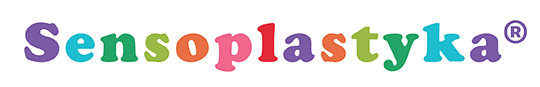 Innowacja metodyczna
„PLASTO-SENSO-CIASTO”Autorzy: Agnieszka GrabowskaKatarzyna Tyc- Brożyna  Anna Smolarek„Nie zadawaj dzieciom gwałtu nauczaniem tylko niech się tym bawią: wtedy łatwiej potrafisz dostrzec, do czego każdy zdolny jest z natury”PlatonWSTĘP	Innowacja Plasto- Senso- Ciasto powstała z myślą o optymalnym rozwoju całego organizmu dzieci 3- 4 letnich uczęszczających do Przedszkola Samorządowego 
w Szczercowie, w roku szkolnym 2018/ 2019. Jest ona oparta na metodzie, Sensoplastyki®, która wspomaga wszelkie procesy myślowe poprzez stymulację receptorów 
i rozwój połączeń nerwowych. Jak wiadomo najlepszymi nauczycielami dzieci są doświadczenia poprzez zmysły. Zwykle, kiedy dziecko może czegoś dotknąć, coś poczuć, coś zobaczyć albo usłyszeć łatwiej przyswaja wiedzę. Wszystko, co nieznane wywołuje u dziecka lęk. Innowacja ma przede wszystkim za zadanie stymulacje wszystkich zmysłów dzieci. Zajęcia wynikające z innowacji będą oparta na materiałach ekologicznych. Będą tworzyć palcami, rękami, stopami. Obcowanie z masami pachnącymi, sypkimi, mokrymi, szorstkimi, twardymi, suchymi, lepkimi, kleistymi… wywołuje niezwykłe doświadczenia, co więcej wspomaga funkcje poznawcze dziecka, kompetencje inter i intrapersonalne, wpływa na rozwój społeczno- emocjonalny, aż wreszcie na rozwój sensomotoryczny.	Plastyka sensoryczna, to rozwój kreatywności i twórczego myślenia poprzez pobudzanie wszystkich zmysłów jak węch, smak, zapach, wzrok i dotyk, dzięki użyciu łatwo dostępnych produktów spożywczych i pełnej palety barw. Stymulując receptory wpływamy na ilość i rozwój połączeń nerwowych w mózgu. Zabawy sensoryczne dostarczają różnorodnych bodźców do rozwoju zmysłów dziecka i poszerzają świat jego doznań. Ważne jest, aby zapewnić dziecku możliwość swobodnej i twórczej wypowiedzi. Ponadto działalność plastyczna dziecka stanowi naturalny sposób odkrywania predyspozycji i uzdolnień. Ukazuje sposób postrzegania rzeczywistości a obcowanie ze sztuką dostarcza dziecku doświadczeń poznawczych i twórczych. Można uznać, że proponowane zajęcia wiążą się z arteterapią, zgodnie z założeniem, że jest nią oddziaływanie wykorzystujące twórcze właściwości osób. Takie działania sprzyjają rozwojowi percepcyjnemu i motorycznemu dzieci. Należy zauważyć, że edukacja plastyczna w szkolnictwie ma charakter rozwojowy, z jednej strony przygotowuje dzieci do odbioru sztuki, wyposaża dzieci w wiedzę z drugiej stwarza okazje do aktywnego uczestnictw w odbiorze sztuki, wpływa na rozwój osobowości, pozwala na rozwój twórczego myślenia wyobraźni, pamięci, kreacji.  Wprowadzając nowe programy do pracy 
z dziećmi, na uwadze należy mieć fakt, iż każde z dzieci jest indywidualnością. Mózg dziecka od urodzenia zmienia się i pojawia się w nim coraz więcej neuronów, cały proces uczenia zachodzi, więc w mózgu dzięki naszej aktywności. Każde odkrycie lub poznanie czegoś nowego wpływa na nasz mózg. Mówi się, że najwięcej połączeń neuronalnych pojawia się pod wpływem doznań zmysłowych i tego, czego doświadczamy. K. Opala- Wnuk zaznacza, 
że sztuka dostarcza takich bodźców, które rozwijają umysł i ciało dziecka. Stymulacja mózgu polega na rozwijaniu obu jego półkul, w taki sposób, aby ich praca była zsynchronizowana. Warto zaznaczyć, że rozwój mózgu może zostać przyspieszony, jeśli będzie odpowiednio stymulowany.         Podstawą zajęć opartych na metodzie Sensoplastyka®, jest zorganizowana odpowiednio przestrzeń, umożliwienie dziecku bycia samodzielnym oraz obserwacja dziecka jego potrzeb, tak, aby prowadzący wiedział czy dzieci gotowe są na kolejny etap zajęć, czy pozwolić im na wykonywaną aktywność. Metoda ta pozwala na samodzielnym doświadczaniu materiałów plastycznych, co uruchamia do pracy wszystkie zmysły. Podczas zajęć dużą wagę przywiązuje się do rozwoju poznawczego dzieci, należy mieć na uwadze istotę metody Sensoplastyki®, czyli wspieranie naturalnego procesu spontanicznej aktywności twórczej, 
co jest podstawą do nabywania świadomości własnego ciała i jego granic, kształtowania kreatywności, zdolności samodzielnego myślenia, współpracy z innymi czy poznawania związków przyczynowo- skutkowych. Kreatywność to działania wychodzące poza schemat, które się nie nudzi każde dziecko w sposób naturalny szuka nowych zabaw, bodźców, 
by rozwijać się pod względem psychofizycznym. Pamiętajmy, że sztuka to pomysłowość, gdyż wszystko jest w niej możliwe i nie ma w niej ograniczeń. KARTA INNOWACJI PEDAGOGICZNEJKosztorys:mokre chusteczki- 6 paczek – 0 zł20 kg mąki ziemniaczanej- 70 zł 20 kg mąki pszennej- 25 złWoda w małych plastikowych butelkach- 0 złBarwniki spożywcze w proszku – 20 złOlej 5 l- 20 zł Folia malarska- 40 złDuże worki- 0 złProdukty sypkie- 20 złMiski plastikowe- 40 złObrus papierowy- 10 zł Nazwa innowacjiPlasto- Senso- CiastoDane placówkiPrzedszkole Samorządowe w SzczercowieImię 
i nazwisko autora innowacjiAnna Smolarek, Katarzyna Tyc- Brożyna, Agnieszka GrabowskaDane zespołu Katarzyna Tyc- Brożyna- nauczycielAnna Smolarek- nauczycielAgnieszka Grabowska- nauczyciel, Dyrektor Przedszkola Samorządowego 
w SzczercowieAdresaci innowacjiDzieci w wieku przedszkolnymI- II grupa- 3- 4 latki, III i IV 4 latkiCzas realizacji innowacjiListopad 2018- czerwiec 2019 (8 miesięcy)Rodzaj innowacjiMetodycznaMotywacja do wprowadzenia innowacjiŚwiadomość zmian zachodzących w dzisiejszym świecie motywuje by kształcić dzieci w taki sposób, aby były samodzielne, gotowe do osiągania sukcesów, gotowe na wyzwania, jakie stawia współczesność. Cel głównyPoszerzanie i wzbogacanie treści programowych o zagadnienia z zakresu Sensoplastyki®- metody wspierania rozwoju poprzez działania z zakresu stymulacji sensorycznej w oparciu o edukację plastyczną.Cele szczegółowewpływanie na rozwój osobisty dzieckakształtowanie kompetencji intra i interpersonalnychwspomaganie budowania świadomości ciała i przestrzeni dzieci,wpływanie na rozwój dużej i malej motoryki wpływanie na stymulację wszystkich 5 zmysłów wpływanie na rozwój mowy (ośrodki w mózgu odpowiedzialne za mowę są usytuowane blisko ośrodków odpowiadających za małą motorykę, – czyli pracę dłoni,)pogłębienie kontaktu emocjonalnego z dziećmi – budowanie w ten sposób ich poczucia bezpieczeństwa,wprowadzenie dzieci w świat Sensoplastyki®,budzenie ciekawości poznawczej, doskonalenie umiejętności współpracykształtowanie kreatywności i aktywności Szczegóło-wy opis innowacjiInnowacja ma charakter otwarty, można go modyfikować i dostosować do potrzeb i możliwości dzieci. Dziecko może osiągnąć dobre rezultaty 
w twórczości plastycznej wtedy, gdy jego wysiłek wypływać będzie 
z wewnętrznej potrzeby wyrażania swoich przeżyć emocjonalnych, wyobrażeń, spostrzeżeń, których często nie byłoby w stanie wyrazić słowami. Przeżycia te dopingują dziecko w czasie tworzenia, a także wzbogacają jego doświadczenia Sensoplastyczne®. W celu uzyskania jak najlepszych wyników w twórczej pracy dziecka, należy zwracać uwagę na to, aby zajęcia odbywały się 
w atmosferze zachęty, życzliwości, spokoju, dając dzieciom potrzebny czas. Techniki plastyczne stosowane podczas zajęć muszą być różnorodne, a pomoce do zajęć atrakcyjne, estetyczne, zaś same zajęcia muszą przypominać wspaniałą zabawę. Aby uzyskać dobre wyniki w zaplanowanej dla dziecka działalności, należy wybrać odpowiedni ekologiczne i bezpieczne materiały. Mali twórcy pracują w różnym tempie, zgodnie z ich własnymi potrzebami i możliwościami oraz chęcią tworzenia.Założenia: - wspomaganie budowania świadomości przestrzeni i własnego ciała- doświadczanie poczucia sukcesu i spełnienia z realizacji własnych pomysłów-  wspieranie samodzielności Zasady prowadzenia zajęć:- odpowiednio przygotowana przestrzeń- stosowanie pytań, zamiast poleceń-wykorzystywanie bezpiecznych materiałów i produktów spożywczych- swoboda w „brudzeniu się”METODY: działania praktycznego, doświadczeń i eksperymentowania, pokazu i obserwacji,Metoda Sensoplastyka®ekspresyjnaFORMY PRACY: praca w grupach,   praca indywidualna, praca zespołowaSPOSOBY REALIZACJI: stworzenie warunków do realizacji projektu, zgromadzenie niezbędnych środków realizacji projektu, podnoszenie wiedzy dotyczącej treści programowych 
|za pomocą literatury, szkoleń, kursów, Internetu, zapoznanie rodziców z projektem, celowością jego realizacji w przedszkolu i zachęcanie ich do współpracy poprzez udział w zajęciach otwartych, przygotowanie i prowadzenie zajęć,  udział dzieci w warsztatach Sensoplastyki®.  Organizacja:Zajęcia odbywać się będą jeden raz w miesiącu na sali zajęć gimnastycznych 
w Przedszkolu Samorządowym w Szczercowie. Dzieci podczas zajęć będą podzielone na grupę dzieci 3 letnich i grupę dzieci 4 letnich. Przestrzeń na sali będzie zabezpieczona foliami malarskimi, na których będą odbywały się zajęcia. Przestrzeń bez folii to miejsce, w którym dzieci zostawią buty, 
a po zajęciach będą mogły przebrać się w czyste ubranie. Dla każdego z dzieci przygotowane zostanie ubranie na zmianę. Działania plastyczne powinny być tak organizowane, aby były ciekawe, pobudzały dziecko do myślenia, poszukiwania, a przede wszystkim do działania, dziecko traktuje się, jako podmiot. Realizacja Plasto- Senso- Ciasto umożliwia każdemu dziecku poszerzyć i pogłębić wiadomości zgodnie 
z indywidualnymi możliwościami, przy wykorzystaniu różnorodnych środków, form i metod pracy. Innowacja posiada jasno sprecyzowane cele, które będą osiągane przez odpowiednio dobrane metody i formy pracy z dzieckiem. Zawiera również propozycję technik plastycznych. Ujęte zostały przewidywane osiągnięcia dzieci jak również sposoby ich prezentowania.Środki i materiały, dla każdego dziecka: Materiały spożywcze: mąka ziemniaczana, mąka pszenna, woda, barwniki naturalne, materiały sypkie: kasze, ryże, groch, makarony etc., olej, kasza manna, galaretka, mleko, przyprawy, aromatyMateriały dodatkowe: mokre chusteczki, małe plastikowe butelki, folia malarska, duże worki, plastikowe miski, rękawiczki, słomki, foremki do pieczenia, obrus papierowy Harmono-gram wprowa-dzania innowacjiPlan i przebieg zajęć, według następującej tematyki:Kolorowy świat, dywan sensoryczny- mąka ziemniaczana- mąka pszenna- olej- woda- aromaty i przyprawy - ziarnistości 2.  Czy da się zrobić śnieg? Czy da się zrobić smalec?- mąka ziemniaczana- woda 3. Nasze sensoryczne wypieki - domowa plastelina- barwniki spożywcze- aromaty 4. Sensoryczne rękawiczki - rękawiczki- ciastolina, różne rodzaje mąki, woda, różne rodzaje kasz, kisiel 5. „Ciecz nienewtonowska”- mąka ziemniaczana, - woda, - barwniki spożywcze  6. „ Piasek”- mąka kukurydziana, - olej, - barwniki spożywcze,- olejki aromatyczne 7. „Makaronowe robaki”- makaron, - barwniki spożywcze 8. „Masa plastyczna”- kleik ryżowy, - mąka ziemniaczana, - woda,- barwniki spożywcze Zakładane korzyści/efekty wprowadzenia innowacjiKorzyści dla dzieci:potrafi uwalniać naturalną ekspresję twórczą, dąży do samodzielności, wychodzi poza schematy działania, potrafi czerpać satysfakcję z kreatywnego działania,  doświadcza sukcesy w realizacji swoich pomysłów,  pozna nowe formy wyrazu i działań artystycznych,  potrafi współdziałać w celu osiągnięcia zamierzonych planów,  wzmocni wiary we własne możliwościbuduje świadomość ciała i przestrzeni potrafi wyjść poza schemat Korzyści dla rodziców: odkrywanie potencjału i możliwości w dziecku przygotowanie dziecka do nabycia kompetencji by być elastycznym w zmieniających się świeciebudowanie w dziecku świadomości siebie Korzyści dla nauczycieli/ przedszkola:poszerzenie wiedzy nauczycieli na temat metody Sensoplastyki®stworzenie twórczej atmosfery w przedszkolu,zacieśnienie współpracy z nauczycielami, promocja placówki, poprzez wdrożenie nowej metody pracywspółpraca z Radą Rodziców, sponsor organizacji zajęćzacieśnienie współpracy z innymi pracownikami przedszkola, w zakresie organizacji i czynności porządkowychSposoby ewaluacjiNaturalną formą ewaluacji innowacji będzie:  poziom zadowolenia dzieci z własnych dokonań i umiejętności wykorzystanych w procesie tworzenia,prace dzieci, w których odkryć będzie można ich ogromne zaangażowanie,wiara we własne możliwości, która przejawiać się będzie poprzez spontaniczne podejmowanie nowych zadań,nagradzanie oryginalności, kreatywności, samodzielności poprzez wystawianie zdjęć z zajęć na stronie internetowej przedszkola,pozytywne opinie rodzicówna zakończenie każdego spotkania dzieci podsumują swój udział, 
i stopień atrakcyjności zajęć poprzez metody ewaluacji, np.: kosz i walizka, uśmiechnięte i smutne buźki.Narzędzia do ewaluacji:zgromadzone zdjęcia z zajęć, własne obserwacje osiągnięć dzieci, zajęcia otwarte dla rodziców,rozmów z wychowawcami i rodzicami,oceny i opinii dyrektora przedszkola.Podsumowanie innowacji: podsumowanie innowacji odbędzie się na zajęciach otwartych dla rodziców, podczas których dzieci wraz z rodzicami będą uczestniczyć w zajęciach z wykorzystaniem metody Sensoplastyki®   BibliografiaStefańska I.A.,  Sensoplastyka®- Trener I stopnia, Inkubator Inspiracji, Lublin 2017Gładyszewska- Cylulko J., Arteterapia w pracy pedagoga, Teoretyczne 
i praktyczne podstawy terapii przez sztukę, Impuls, Kraków 2011Rudowski T., Edukacja i Terapia przez sztukę, Arteterapia w świetle teorii doznań transakcyjnych, ENETEIA, Warszawa 2013Opala- Wnuk K., Sztuka, która pomaga dzieciom, techniki techniki arteterapii: mandala, relaksacja, wizualizacja, zabawa kolorem, drama, teatr terapeutyczny, Feeria, 2009 https://lepszastrona.edu.pl/kursy-szkolenia/e-learning/126-konstruowanie-programow-wlasnych-i-opracowywanie innowacji?fbclid=IwAR1VczV1yj47D3QTAbOQ9pBzsLYY4yR6IfQbsTEZJxvt23CbU8evNEIeYMI